MASTER I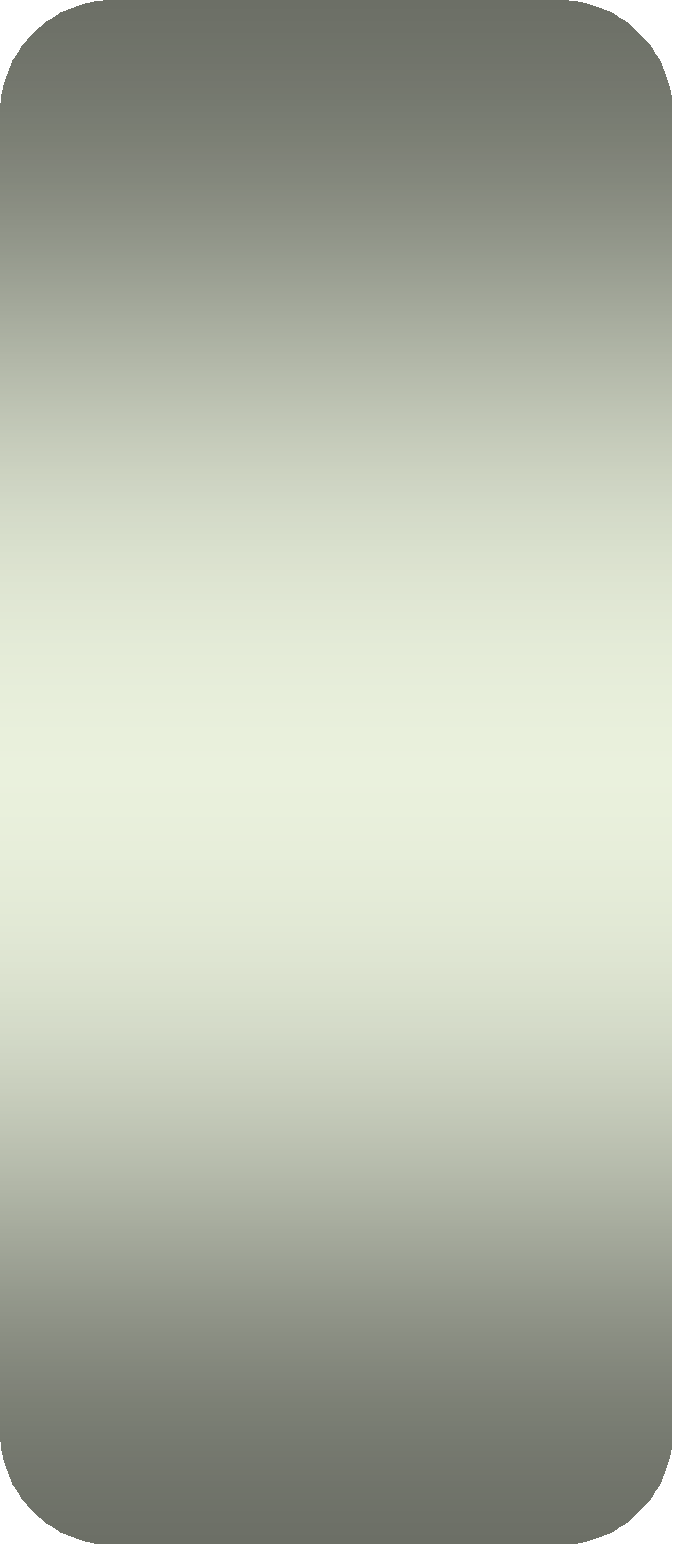 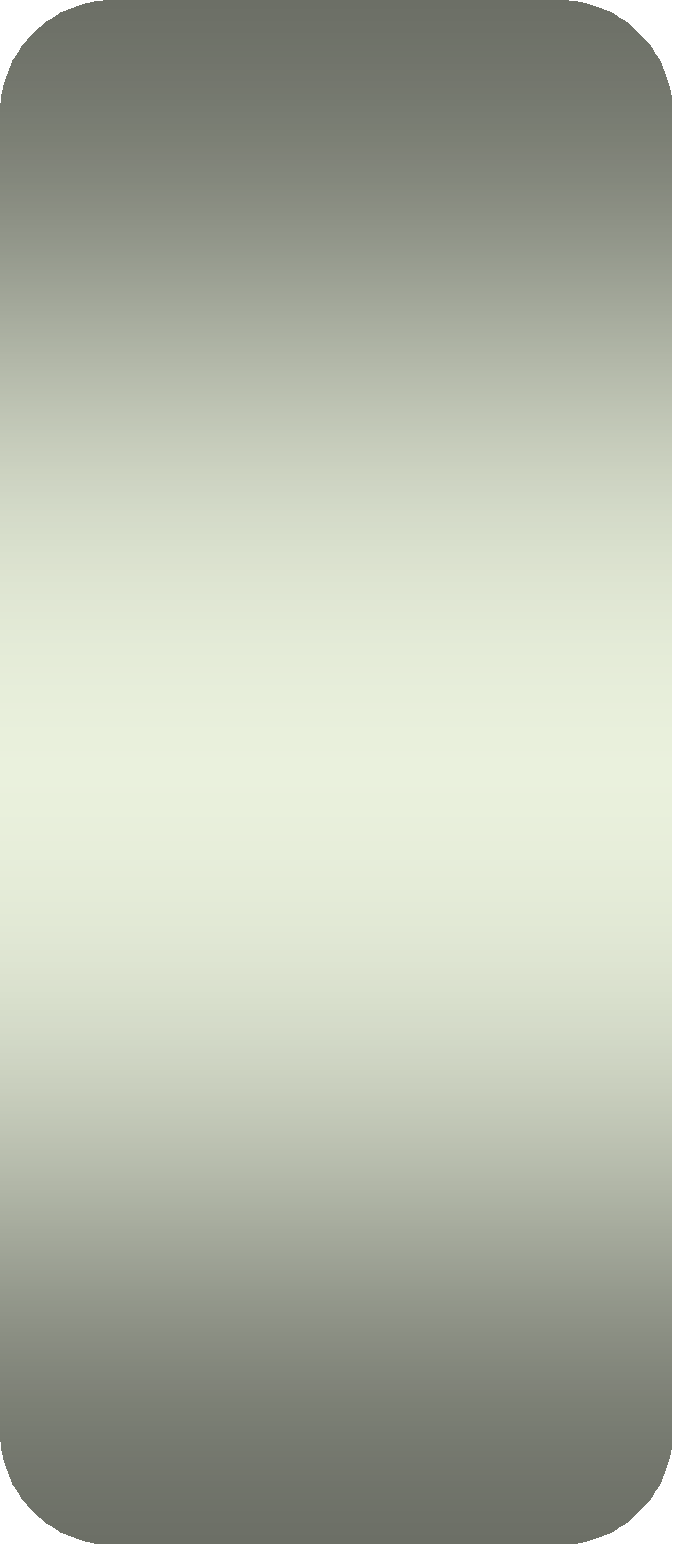 Ecologie Végétale et environnement(Semestre 7)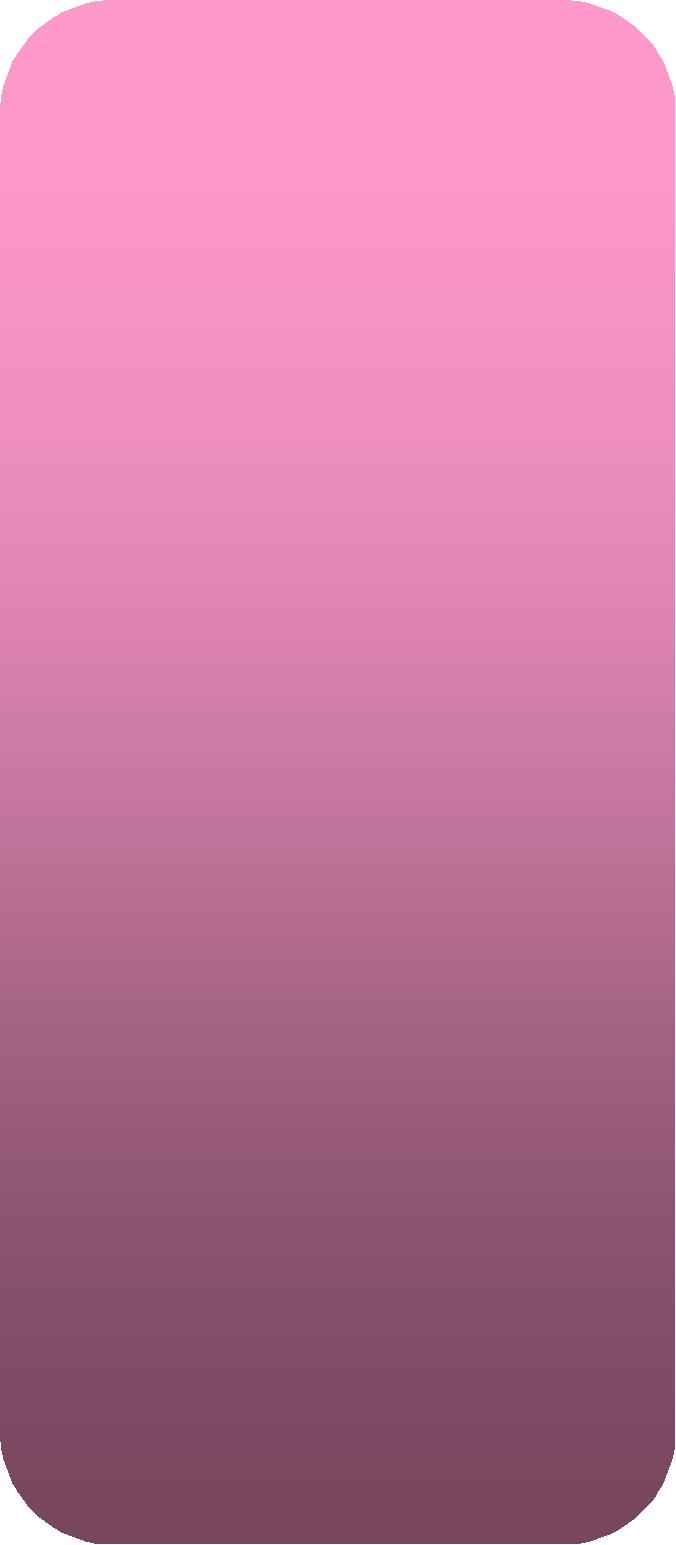 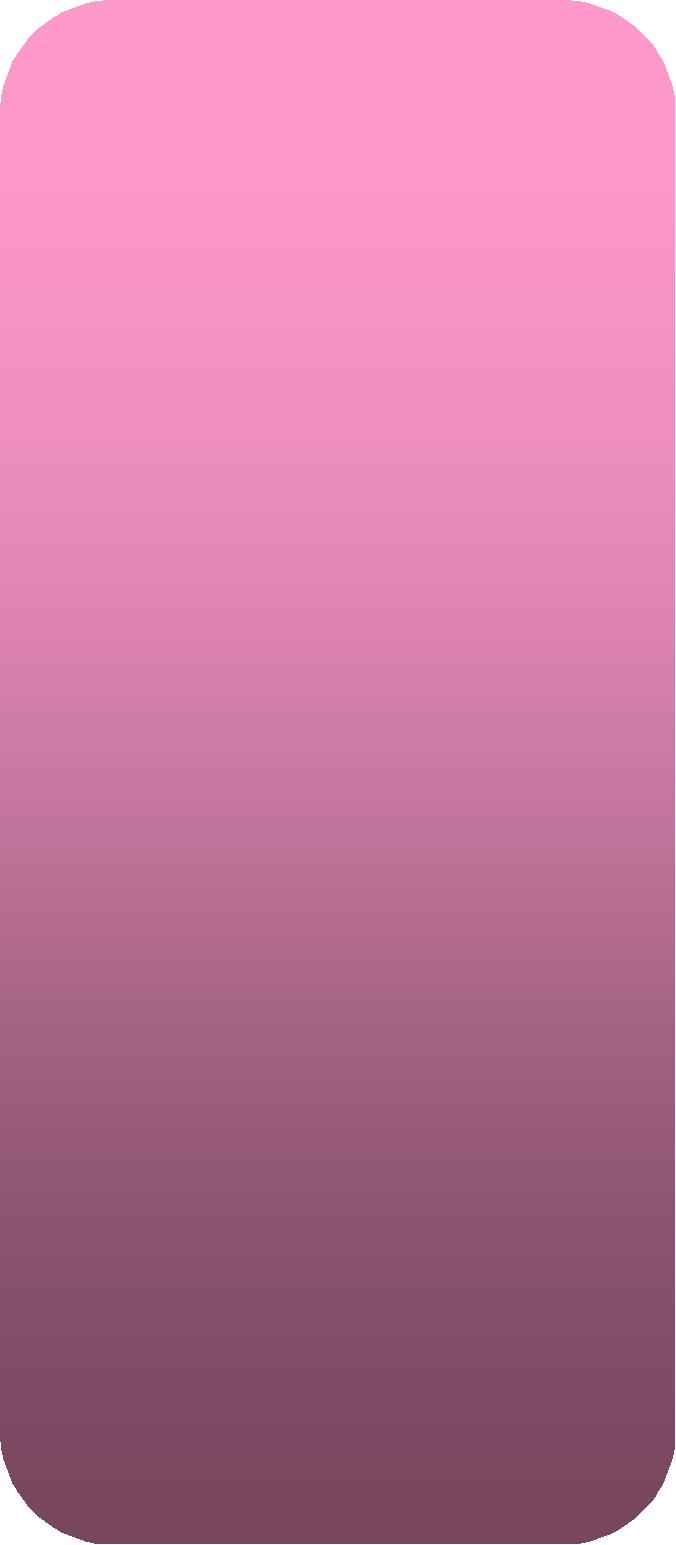 UEF1 : Changements Globaux Matière1 : Pollution Atmosphérique Matière 2 : Impact  sur le fonctionnement des végétauxUEF2Ecosystèmes des Groupements végétaux Matière 1 : Diversité et dynamique des groupements végétauxMatière2 : PhytogéographieUEF3Ecologie du solMatière 1 : Ecopédologie et synthèseédaphiqueMatière2 : Microbiologie du SolUEF4Ecologie des Population et des communautésMatière 1 : Ecologie des Population et despeuplementsUEM1Méthodes Quantitatives en Ecologie desPopulations et Communautés.Matière 1 Méthodes d’Etude du peuplementvégétalSemestre 8UEF1 : Processus fonctionnels et adaptation Matière 1 : Processus fonctionnels et adaptation UEF2 : Biodiversité Végétale et Fonctionnement des Ecosystèmes.Matière 1 : Biodiversité et Fonctionnement desEcosystèmes.UEF3 Restauration et aménagement des écosystèmesMatière 1 : Restauration et aménagement desécosystèmesUE méthodologie   UEM1Les méthodes de conservation et protection des végétauxMatière 1 : Les méthodes de Conservation etprotection des végétauxUE transversales  UET1Anglais scientifiqueMatière 1 Anglais scientifiqueMASTER IIEcologie Végétale et environnementSemestre 9UE fondamentalesUEF1 : Gestion des Populations etEcosystèmesMatière1 : Biologie des MycorhizesMatière2 : Gestion des écosystèmes Naturels UEF2 : Gestion et conservation des sols Matière 1 Gestion et conservation des sols UE méthodologieUEM1 : Statistiques pour l’Ecologie.Matière 1 Statistiques pour l’Ecologie.UEM2 : Système d’information géographique appliqué à l’écologie (SIG) Matière 1 Système d’information géographique appliqué à l’écologie (SIG)Semestre 10 :    MémoireUNIVERSITE  ABOUBAKR BELKAID-– TLEMCEN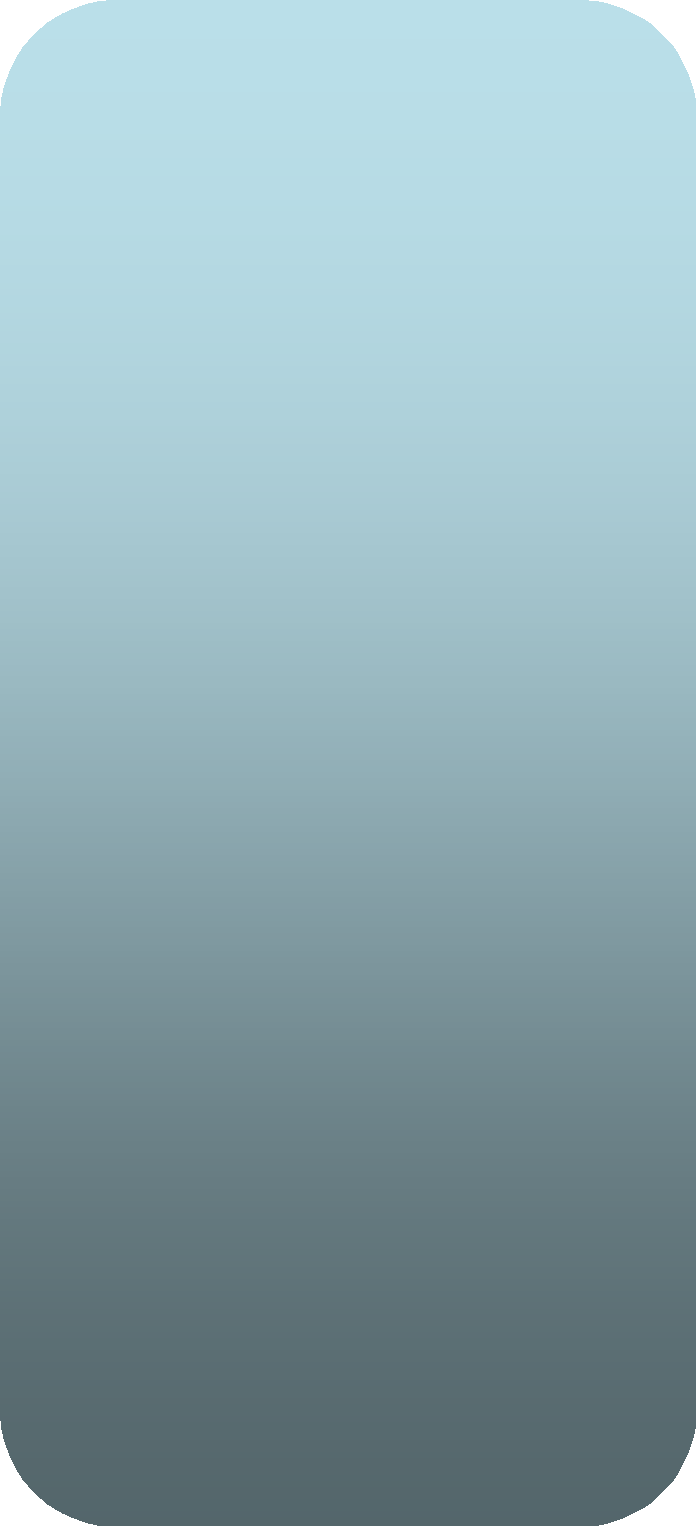 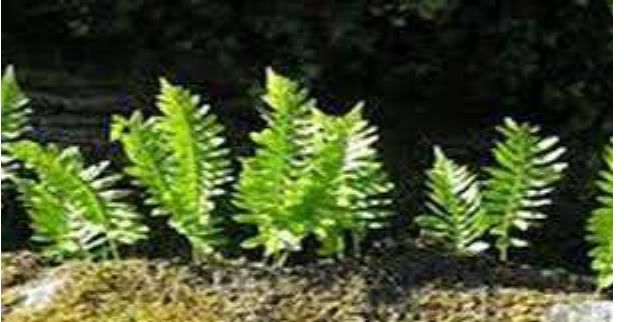 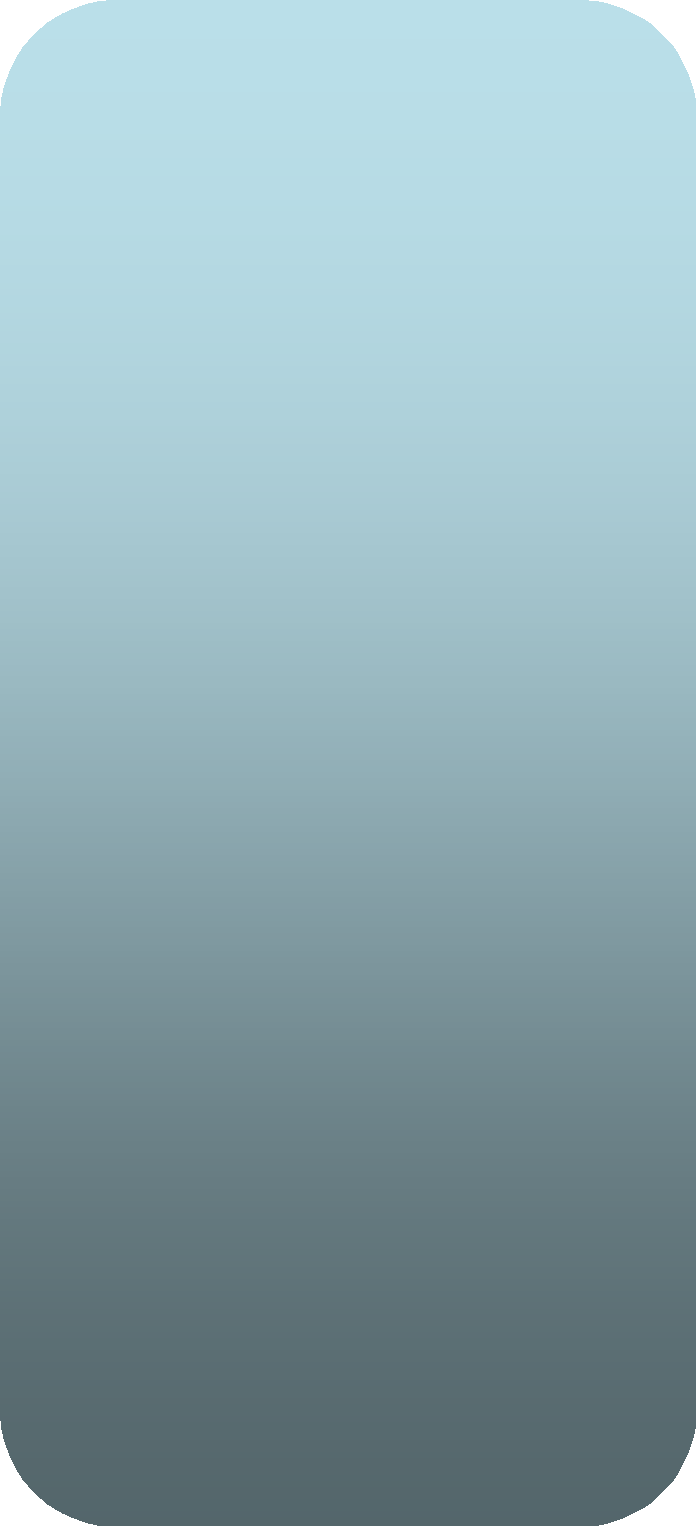 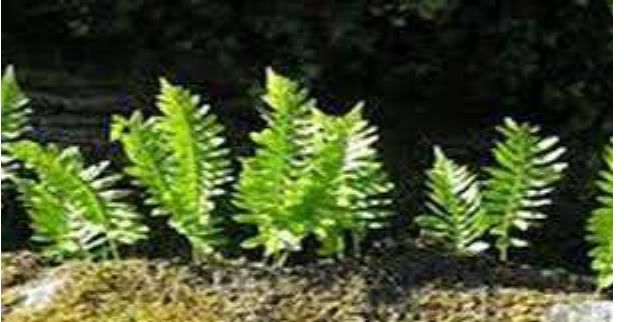 FACULTE DES SCIENCES DE LA NATURE ET DE LA VIEET DES SCIENCES DE LA TERRE ET DE L’UNIVERSDEPARTEMENT D’ECOLOGIE ET ENVIRONNEMENTMASTER« Ecologie Végétale etEnvironnement »Responsable : Mme. STAMBOULI HassibaArrêté ministériel n° 587 du 04 septembre 2011Objectifs de la formation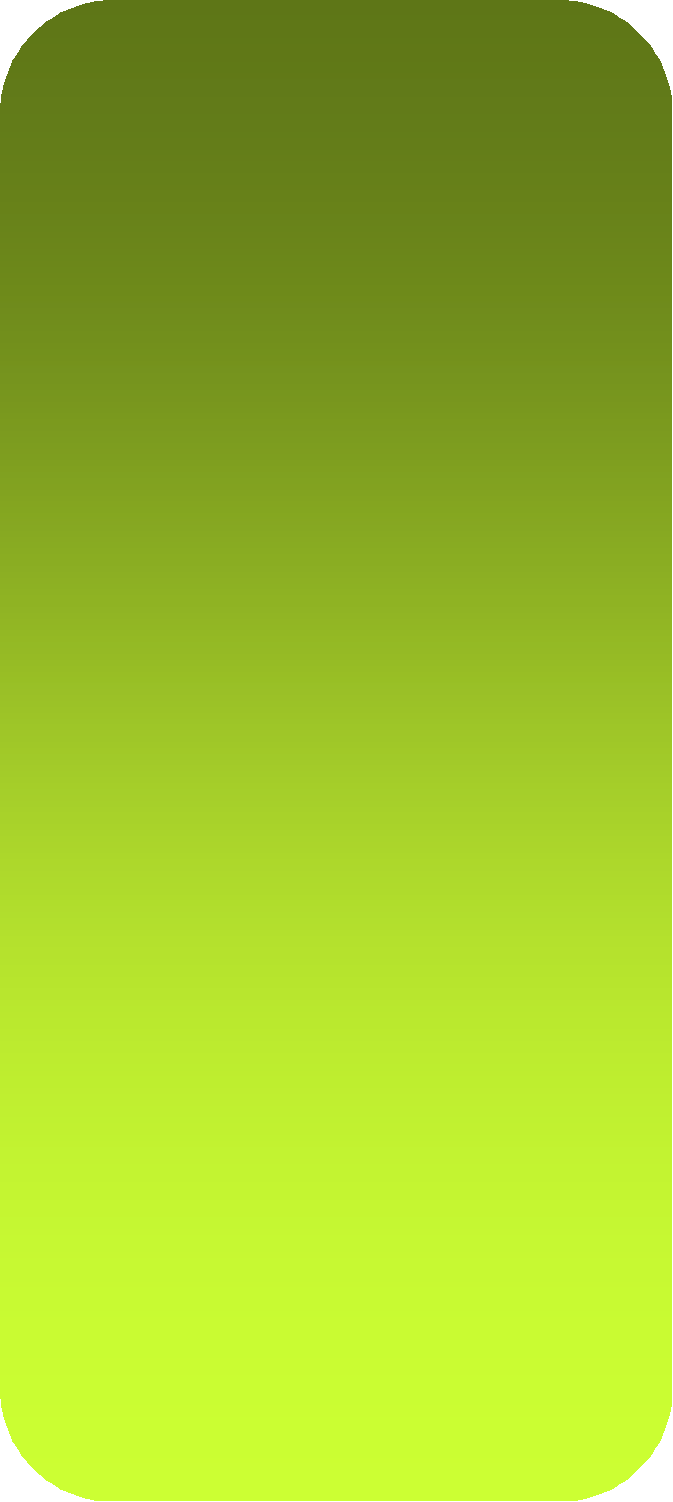 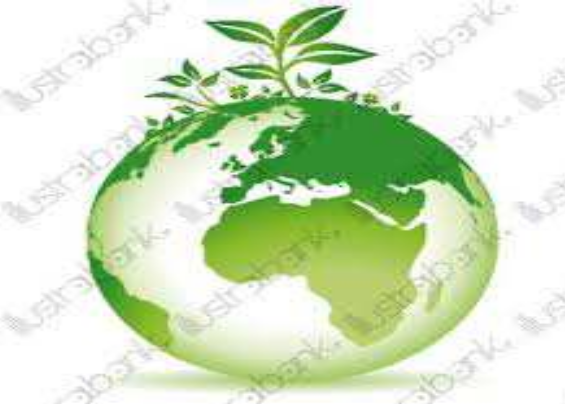 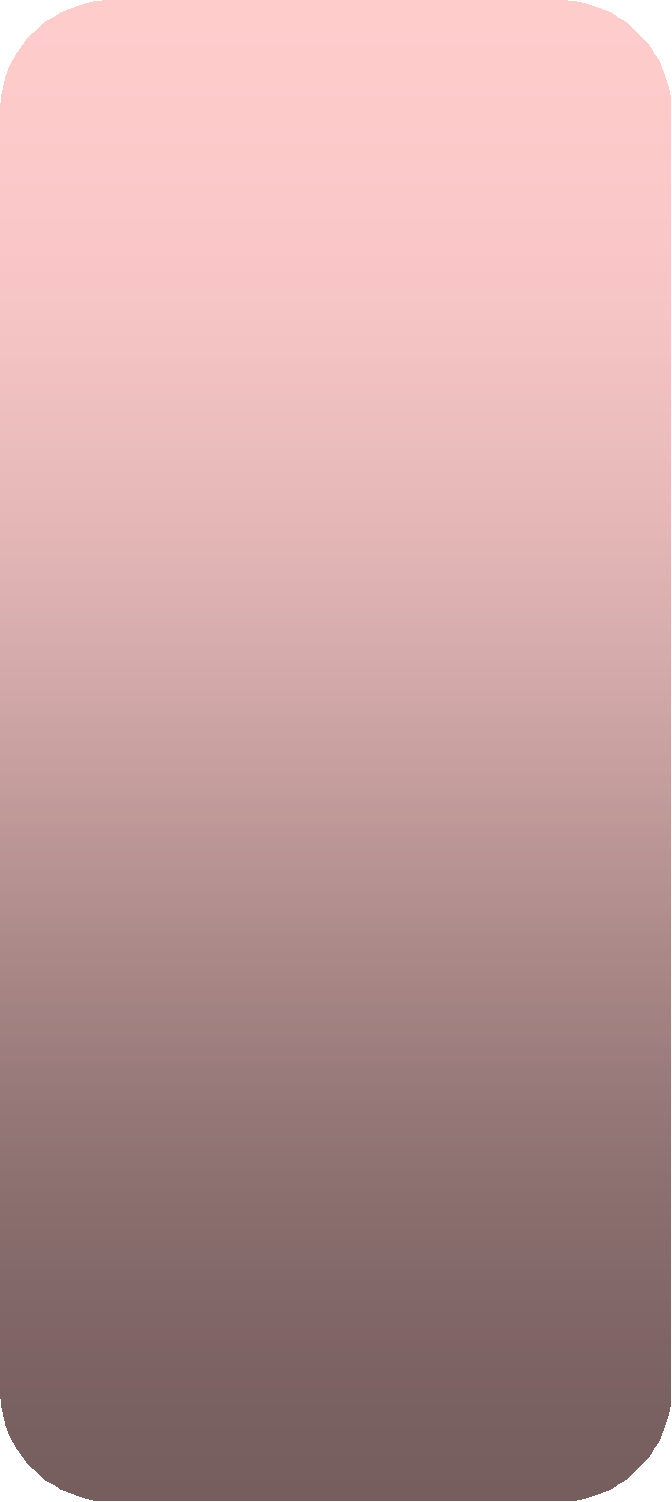 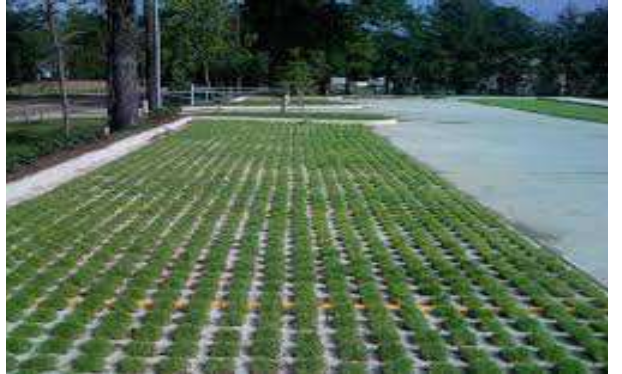 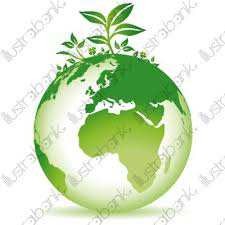 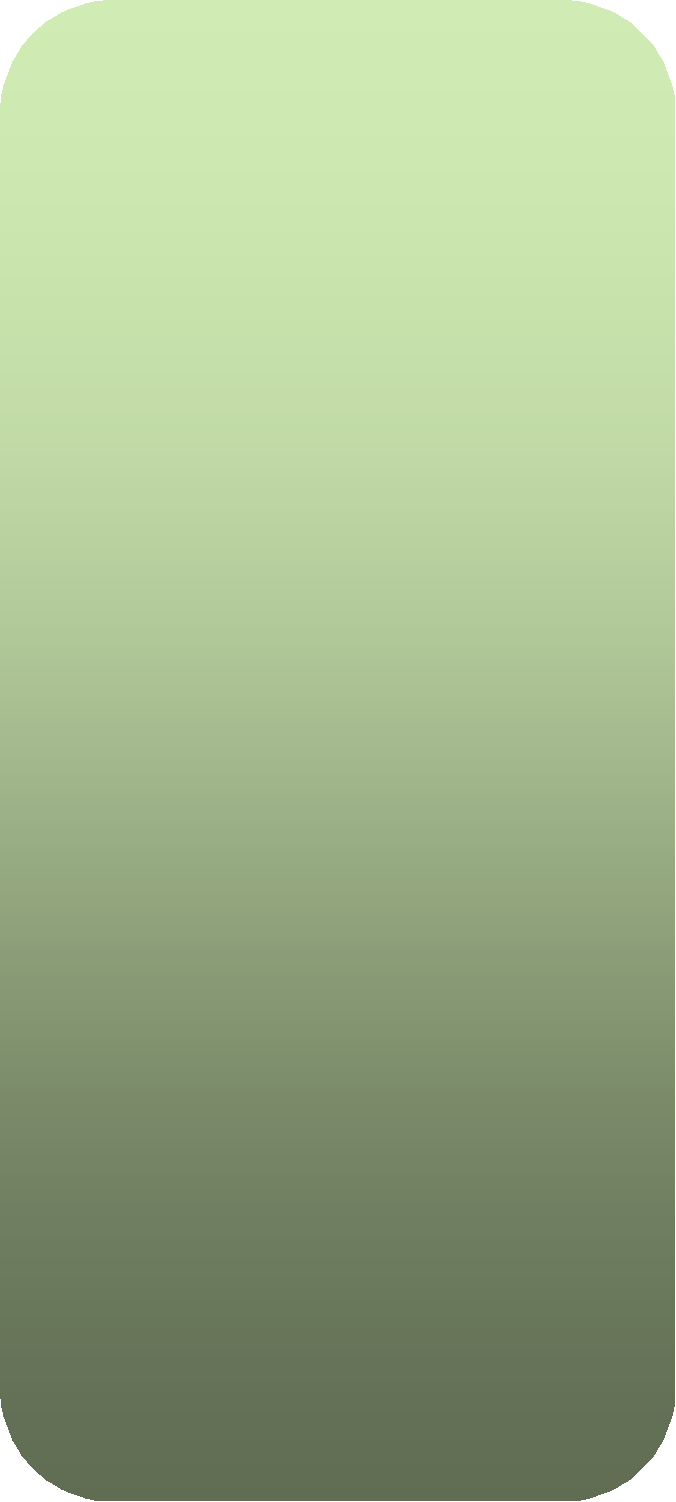 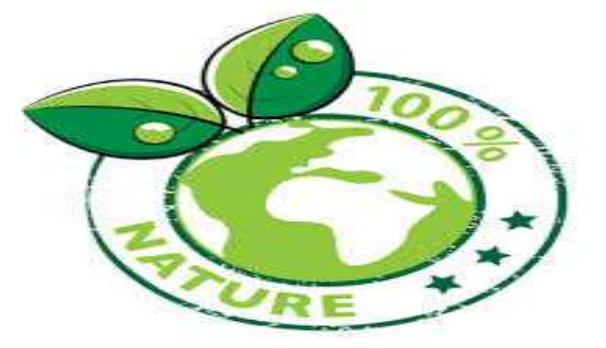 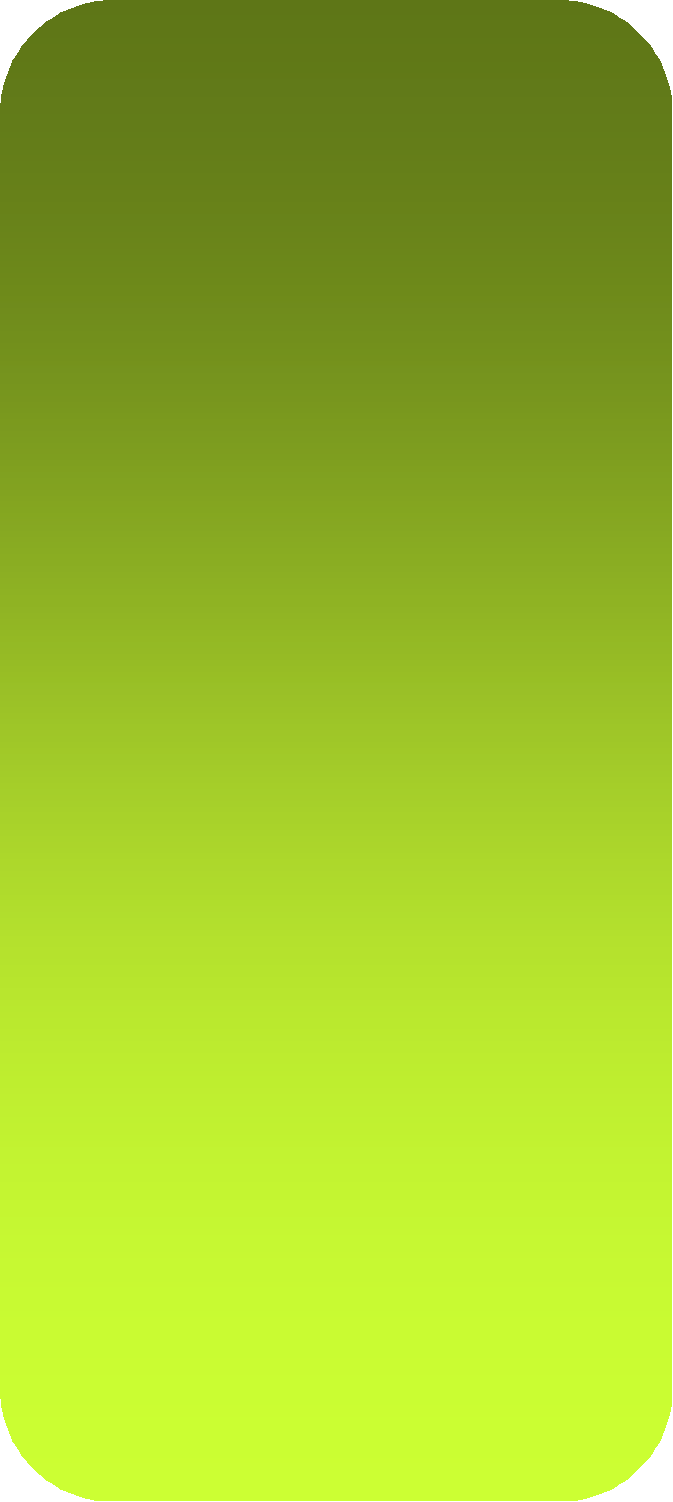 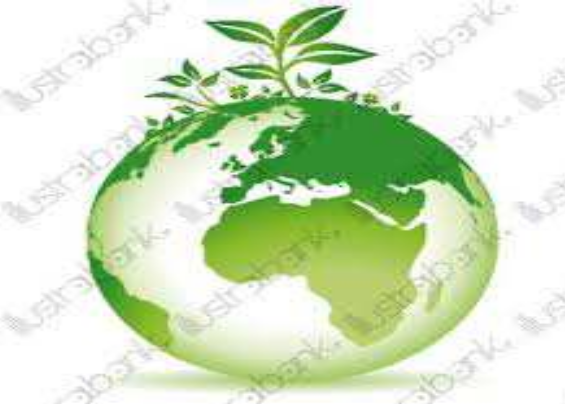 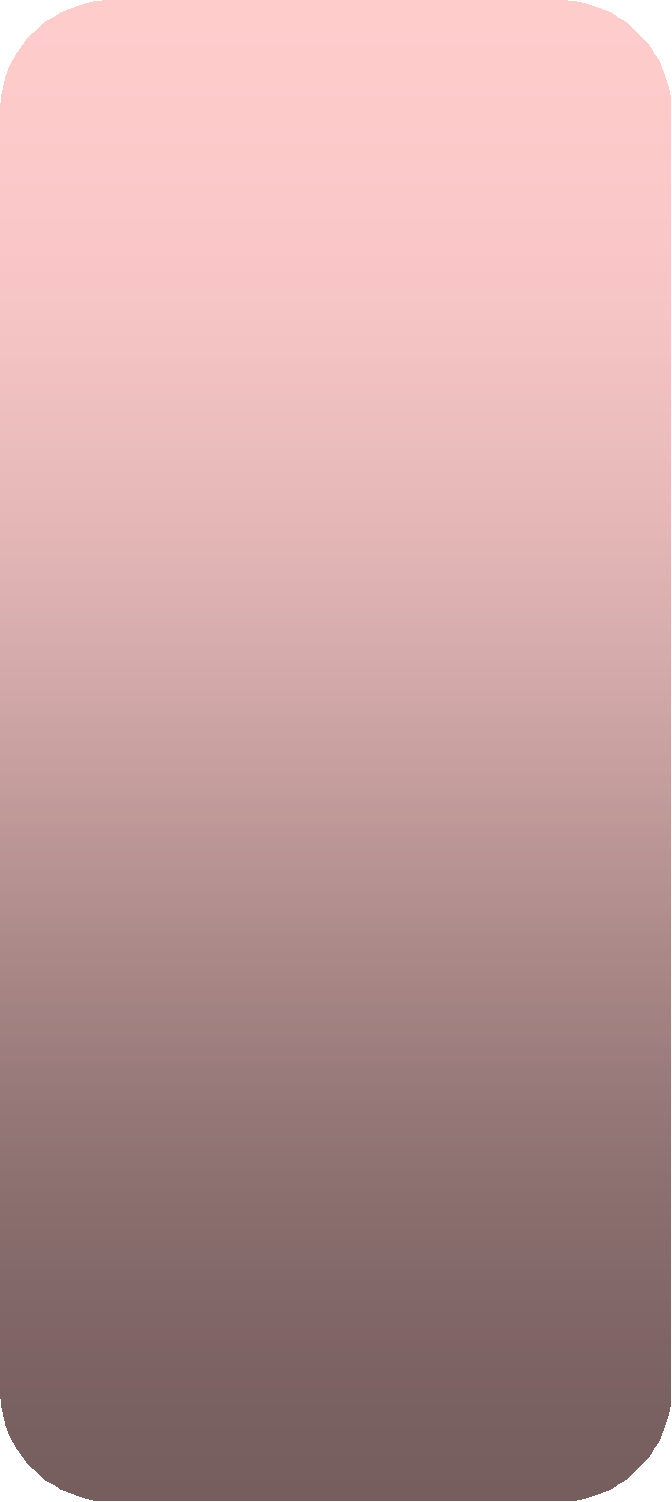 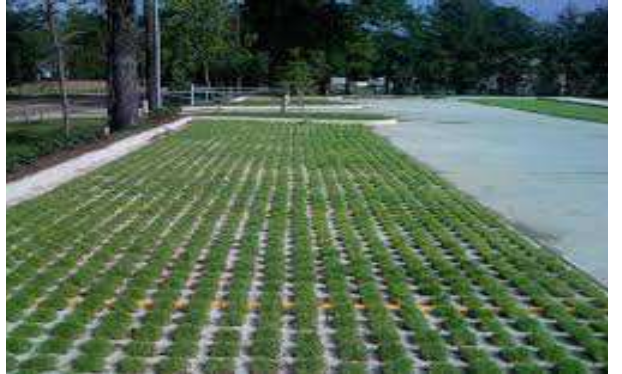 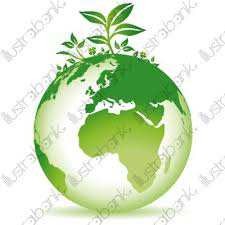 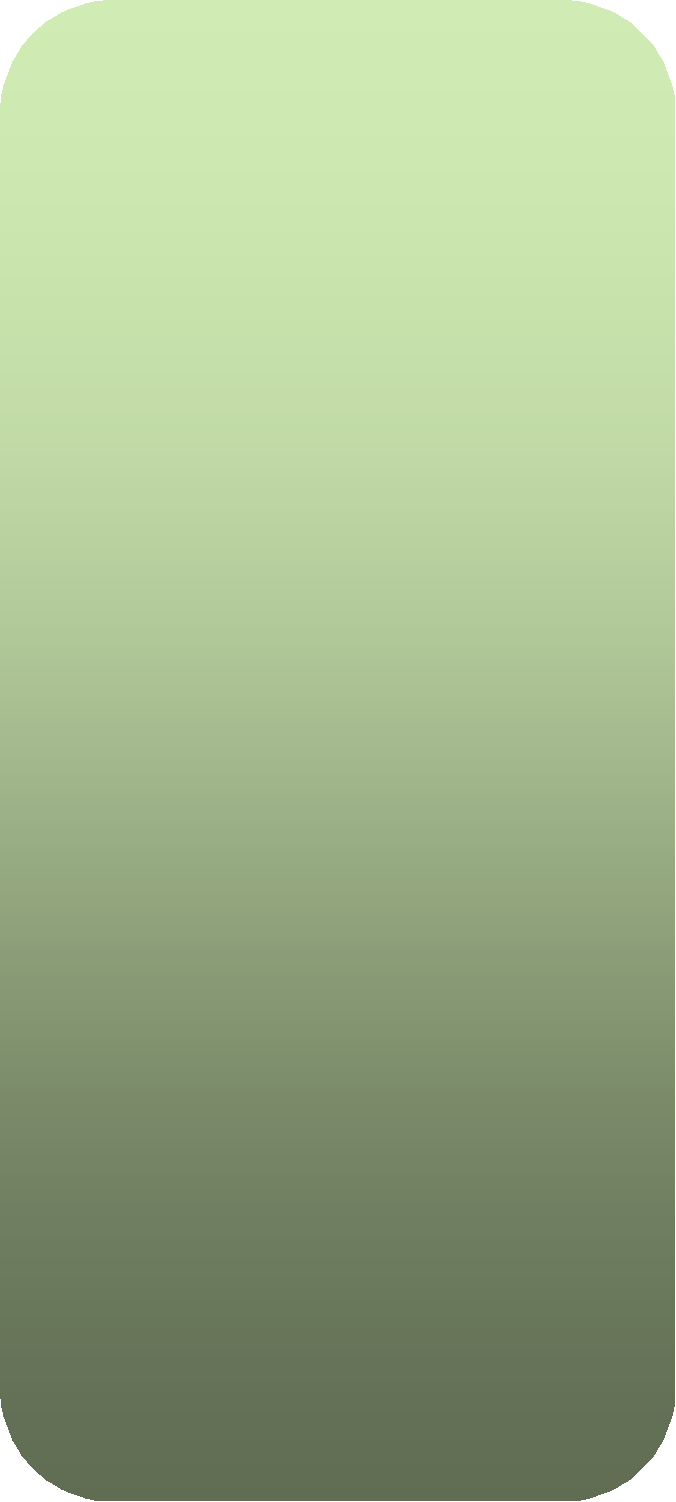 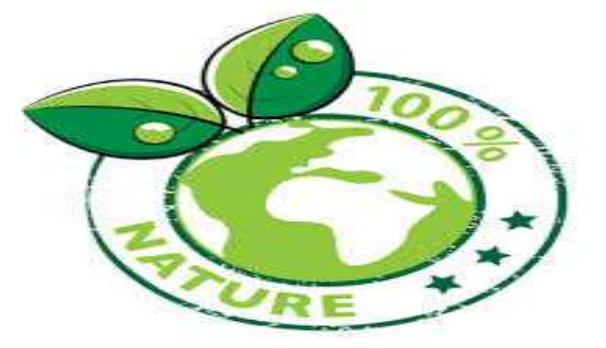 Le    Master    « Ecologie    Végétale et   Environnement »   a   pour   objectif   de former des scientifiques et des professionnels qui soient capables de comprendre et résoudre des problèmes d’ordre   écologique   sur   la   base   d’une bonne connaissance de l’évolution des végétaux,   des   interactions   entre   eux   et des interactions entre les plantes et leur environnement.La  société  est  à  la  fois  mieux  informée des   problèmes   de   l’environnement   par les   scientifiques   et   demande   la résolution  de  ces  problèmes  par  les décideurs    et    les    scientifiques.    .    Les enjeux     placés     sont     la     biodiversité. C’est-à-dire la nécessité d’analyser, de valoriser de conserver et d’utiliser les ressources biologiques et les services écologiques   qu’elles   procurent. l’agriculture raisonnée.Le   champ   de   l’écologie   est   en pleine  mutation  et  nécessite  la connaissance       d’outils       et       concepts récents   qui   sont   familiers   des enseignants-chercheurs      et       chercheurs de l’équipe pédagogique ainsi que des intervenants   professionnels   de   la spécialité Ecologie et Environnement..A l’issue de la formation, les étudiants devront avoir intégré ces outils modernes et concepts nouveaux mais aussi les méthodes expérimentales et de modélisation  nécessaires  aux  métiers relevant de toutes les composantes de l’Ecologie  (fonctionnelle  et  appliquée…). Ils seront capables d’analyser et critiquer les résultats scientifiques récents de cette discipline en vue d’une exploitation ultérieure dans le cadre d’un travail de thèse ou d’une application et un transfert de ces résultats dans le domaine de l’expertise et de la gestion de la biodiversité végétale.Profils et compétences visées- La    spécialité    « Ecologie    Végétale    et Environnement »  forme  des  étudiants  pour l’entrée dans une formation doctorale dans tous les secteurs de l’écologie (recherche fondamentale et recherche appliquée à la gestion des ressources vivantes et des écosystèmes, à la biologie de la conservation ou à l’agriculture) ; des spécialistes et experts confirmés et compétitifs aptes à entamer une carrière professionnelle dans les domaines où une excellente formation à tous les aspects de l’écologie est requise : de l’étude et la conservation de la biodiversité à l’ingénierie écologique..Identifier,  mesurer  et  apprécier l’importance La mixité des parcours recherche   sera   renforcée   par   des   liens avec   divers   organismes   (ONCFS, Espaces   protégés   et   programme   MAB de l’UNESCO).